Case SummaryObjectives Case ReferencesCase Study Question 1 of 6 The nurse cares for a 78-year-old female admitted to the medical intensive care unit in respiratory distress.Which 4 findings are most urgent?  Scoring Rule: 0/1Rationale: The client has signs and symptoms of infection and respiratory failure.  The most urgent findings are related to respiratory failure. Those include a pH of 7.2 indicating an acidic state, PCO2 > 50, tachypnea (rr 30 bpm), and a pulse oximeter reading of 87% on high flow oxygen. The blood pressure is elevated but is not yet critical.Case Study Question 2 of 6 The nurse cares for a 78-year-old female admitted to the medical intensive care unit in respiratory distress.For each finding click to indicate if the finding is consistent with Acute Respiratory Failure or Pneumonia. Each finding may support more than one condition. Note: Each column must have at least 1 response option selected. Scoring Rule: +/-Rationale: Bilateral crackles can be associated with both respiratory conditions and are common in respiratory illnesses. A pulse oximeter reading of 87% indicates there is a low level of oxygen within the blood which can be caused by either condition. A PCO2 of 51 and pH of 7.2 indicates respiratory acidosis and are consistent with acute respiratory failure. Case Study Question 3 of 6 The nurse cares for a 78-year-old female admitted to the medical intensive care unit in respiratory distress.What does the nurse determine is the priority for this client’s care?Administering corticosteroids to reduce inflammationIntubating for mechanical ventilation support*Opening airways with aerosol treatmentsTreating infection with antibioticsScoring Rule: 0/1Rationale: Acute respiratory failure is characterized by the lung tissue’s inability to oxygenate properly. The client has had a poor response to maximum supplemental oxygen and now needs mechanical ventilation. The respiratory failure was most likely caused by pneumonia. Treating pneumonia should take place next.  Aerosols and corticosteroids may be incorporated into the treatment plan but are not as critical as intubation. Case Study Question 4 of 6 The nurse cares for a 78-year-old female admitted to the medical intensive care unit in respiratory distress.The nurse plans care for the client after beginning mechanical ventilation.For each potential intervention, click to specify whether the intervention is indicated or not indicated to include in the plan of care.Scoring Rule: 0/1Rationale: Most  intubated clients require sedation to prevent them from fighting the ventilator. A chest x-ray should be done after intubation to confirm endotracheal tube placement. Suctioning can be damaging to tracheal tissue and should be done as needed and not on a schedule. Antibiotics are indicated to fight infection. Amiodarone, an antiarrhythmic, would not be indicated for this client because no arrhythmia was identified. Positioning the client supine would not be indicated. Semi fowlers or prone would be best to help with postural drainage. The client has tachycardia and elevated blood pressure which makes obtaining an electrocardiogram important.Case Study Question 5 of 6 The nurse cares for a 78-year-old female admitted to the medical intensive care unit in respiratory distress.The Nurse receives orders.Click to highlight the 3 orders the nurse should specify if the nurse should implement first.KeyClick to highlight the 3 orders the nurse should  specify if the nurse should implement next.Scoring Rule: +/-Rationale: A chest X-ray is needed after intubation determine optimal endotracheal tube placement. The client does not yet have venous access. This should be established immediately so medications can be given. The B/P and heart rate are significantly elevated, and the client is agitated. Sedation should be given to decrease agitation and risk of self- extubation. Next an EKG can be done, and antibiotics can be given. The oxygen level is above 95% so adjustments are not needed and there is no indication suctioning is needed. The blood gas is not due. The urinary catheter can be placed after other treatments.  Case Study Question 6 of 6 The nurse cares for a 78-year-old female admitted to the medical intensive care unit in respiratory distress.The nurse reassesses the client at 1000 and compares the findings to 0930.For each finding, click to specify if the finding indicates that the client’s status has improved, declined, or is unchanged. Scoring Rule: 0/1Rationale: The heart rate decreased from 110 to 100 and blood pressure dropped from 180/90 to 150/70; both indicate improvement. The client is drowsy showing the agitation has decreased.  The client’s temperature and respiratory rate remain unchanged. The client’s pulse oximeter has declined slightly. The nurse should assess the lungs sounds to determine if suctioning or ventilator increases are needed. Trend Template The nurse cares for a 78-year-old female admitted to the medical intensive care unit in respiratory distress.The nurse reassesses the client at 1000and compares the findings to 0930.For each finding, click to specify if the finding indicates that the client’s status has improved, declined, or is unchanged. Scoring Rule: 0/1Rationale: The heart rate decreased from 110 to 100 and blood pressure dropped from 180/90 to 150/70; both indicate improvement. The client is drowsy showing the agitation has decreased.  The client’s temperature and respiratory rate remain unchanged. The client’s pulse oximeter has declined slightly. The nurse should assess the lungs sounds to determine if suctioning or ventilator increases are needed. Maryland Next Gen NCLEX Test Bank ProjectSeptember 1, 2022Maryland Next Gen NCLEX Test Bank ProjectSeptember 1, 2022Maryland Next Gen NCLEX Test Bank ProjectSeptember 1, 2022Maryland Next Gen NCLEX Test Bank ProjectSeptember 1, 2022Case Study Topic: (& stand-alone trend)Acute respiratory failure Author: Kadriyya Clark DNP, RN, CNECommunity College of Baltimore CountyThe case involves a 78-year-old female who is admitted to the ICU in respiratory distress and ultimately needs mechanical ventilation. The nurse monitors the client’s vital signs, selects appropriate interventions and evaluates outcomes of care to determine if the client is improving or not. 1. Recognize signs and symptoms of respiratory failure2. Recognize trends and changes in client’s condition and intervene as needed3. Monitor and care for clients on a ventilator 4. Implement interventions to manage recovery from an illness5. Evaluate outcomes of careCase Study LinkCase Study QR Codehttps://umaryland.az1.qualtrics.com/jfe/form/SV_efwJseK51WitIIm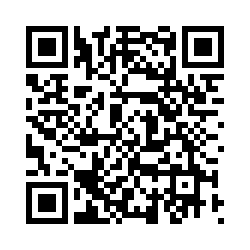 Trend QR Code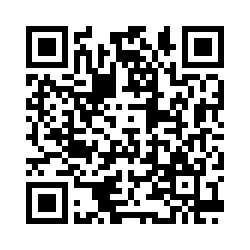 Trend Linkhttps://umaryland.az1.qualtrics.com/jfe/form/SV_6ruyAZEcS7fU7pIHinkle, J., & Cheever, K. (2018). Brunner & Suddarth's textbook of medical-surgical nursing. (14th ed.). Philadelphia, PA: Lippincott, Williams, & Wilkins.     Nurses’ NotesNurses’ Notes0900. Client was admitted to the ICU in respiratory distress after minimal response to high flow oxygen for a pulse oximeter reading of 83% in room air. Crackles heard bilaterally in lower lobes with diminished breath sounds in right middle lobe; S1S2 auscultated; bowel sounds positive in all 4 quadrants; skin warm dry and intact. VS T 99.8F(37.7C); HR 110; RR 30 bpm; B/P 168/90; pulse oximeter is 87% on 100% non-rebreather; pain-0/10.0900. Client was admitted to the ICU in respiratory distress after minimal response to high flow oxygen for a pulse oximeter reading of 83% in room air. Crackles heard bilaterally in lower lobes with diminished breath sounds in right middle lobe; S1S2 auscultated; bowel sounds positive in all 4 quadrants; skin warm dry and intact. VS T 99.8F(37.7C); HR 110; RR 30 bpm; B/P 168/90; pulse oximeter is 87% on 100% non-rebreather; pain-0/10.0900. Client was admitted to the ICU in respiratory distress after minimal response to high flow oxygen for a pulse oximeter reading of 83% in room air. Crackles heard bilaterally in lower lobes with diminished breath sounds in right middle lobe; S1S2 auscultated; bowel sounds positive in all 4 quadrants; skin warm dry and intact. VS T 99.8F(37.7C); HR 110; RR 30 bpm; B/P 168/90; pulse oximeter is 87% on 100% non-rebreather; pain-0/10.0900. Client was admitted to the ICU in respiratory distress after minimal response to high flow oxygen for a pulse oximeter reading of 83% in room air. Crackles heard bilaterally in lower lobes with diminished breath sounds in right middle lobe; S1S2 auscultated; bowel sounds positive in all 4 quadrants; skin warm dry and intact. VS T 99.8F(37.7C); HR 110; RR 30 bpm; B/P 168/90; pulse oximeter is 87% on 100% non-rebreather; pain-0/10.Laboratory ReportLaboratory ReportLabResultsResultsReference range ABG pH7.27.27.35-7.45ABG P0275 mm Hg75 mm Hg75-100 mm HgABG PC0251 mm Hg51 mm Hg35-45 mmHgABG HC0328 mEq/L28 mEq/L22-26 mEq/LWBC35,000  cells/mm335,000  cells/mm34.5 – 10.5 x 103 cells/mm3Platelets250,000/ mm3250,000/ mm3140,000 to 450,000/ mm3Potassium(serum)4.0 mEq/L4.0 mEq/L3.5 to 5 mEq/LSodium (serum)140 mEq/L140 mEq/L135 to 145 mEq/LMagnesium1.5 mEq/L1.5 mEq/L1.5 to 2.1 mEq/LLactate level4.5 mEq/L4.5 mEq/L0.5 to 2.2 mEq/LBlood cultureGram negative cocciGram negative coccinegativeUrine culturependingpendingnegativeSputum culturependingpendingnegativeB/P 168/90WBC 35,000  cells/mm3Lactate 4.5 mEq/LPh 7.2*PCO2 50 mm Hg*PO2 75 mm HgRespiratory rate 30 bpm*Gram negative cocciPulse oximeter 87%*Nurses’ NotesNurses’ Notes0900. Client was admitted to the ICU in respiratory distress after minimal response to high flow oxygen for a pulse oximeter reading of 83% in room air. Crackles heard bilaterally in lower lobes with diminished breath sounds in right middle lobe; S1S2 auscultated; bowel sounds positive in all 4 quadrants; skin warm dry and intact. VS T 99.8F(37.7C); HR 110; RR 30 bpm; B/P 168/90; pulse oximeter is 87% on 100% non-rebreather; pain-0/10.0900. Client was admitted to the ICU in respiratory distress after minimal response to high flow oxygen for a pulse oximeter reading of 83% in room air. Crackles heard bilaterally in lower lobes with diminished breath sounds in right middle lobe; S1S2 auscultated; bowel sounds positive in all 4 quadrants; skin warm dry and intact. VS T 99.8F(37.7C); HR 110; RR 30 bpm; B/P 168/90; pulse oximeter is 87% on 100% non-rebreather; pain-0/10.0900. Client was admitted to the ICU in respiratory distress after minimal response to high flow oxygen for a pulse oximeter reading of 83% in room air. Crackles heard bilaterally in lower lobes with diminished breath sounds in right middle lobe; S1S2 auscultated; bowel sounds positive in all 4 quadrants; skin warm dry and intact. VS T 99.8F(37.7C); HR 110; RR 30 bpm; B/P 168/90; pulse oximeter is 87% on 100% non-rebreather; pain-0/10.0900. Client was admitted to the ICU in respiratory distress after minimal response to high flow oxygen for a pulse oximeter reading of 83% in room air. Crackles heard bilaterally in lower lobes with diminished breath sounds in right middle lobe; S1S2 auscultated; bowel sounds positive in all 4 quadrants; skin warm dry and intact. VS T 99.8F(37.7C); HR 110; RR 30 bpm; B/P 168/90; pulse oximeter is 87% on 100% non-rebreather; pain-0/10.Laboratory ReportLaboratory ReportLabResultsResultsReference range ABG pH7.27.27.35-7.45ABG P0275 mm Hg75 mm Hg75-100 mm HgABG PC0251 mm Hg51 mm Hg35-45 mmHgABG HC0328 mEq/L28 mEq/L22-26 mEq/LWBC35,000  cells/mm335,000  cells/mm34.5 – 10.5 x 103 cells/mm3Platelets250,000/ mm3250,000/ mm3140,000 to 450,000/ mm3Potassium(serum)4.0 mEq/L4.0 mEq/L3.5 to 5 mEq/LSodium (serum)140 mEq/L140 mEq/L135 to 145 mEq/LMagnesium1.5 mEq/L1.5 mEq/L1.5 to 2.1 mEq/LLactate level4.5 mEq/L4.5 mEq/L0.5 to 2.2 mEq/LBlood cultureGram negative cocciGram negative cocciNegativeUrine culturependingpendingNegativeSputum culturependingpendingNegativeFindingsAcute Respiratory Failure PneumoniaCrackles bilateral lower lobes**Pulse oximeter 87% on 100%**PCo2 51 mmHg*pH 7.2*Nurses’ NotesNurses’ Notes0900. Client was admitted to the ICU in respiratory distress after minimal response to high flow oxygen for a pulse oximeter reading of 83% in room air. Crackles heard bilaterally in lower lobes with diminished breath sounds in right middle lobe; S1S2 auscultated; bowel sounds positive in all 4 quadrants; skin warm dry and intact. VS T 99.8F(37.7C); HR 110; RR 30 bpm; B/P 168/90; pulse oximeter is 87% on 100% non-rebreather; pain-0/10.0900. Client was admitted to the ICU in respiratory distress after minimal response to high flow oxygen for a pulse oximeter reading of 83% in room air. Crackles heard bilaterally in lower lobes with diminished breath sounds in right middle lobe; S1S2 auscultated; bowel sounds positive in all 4 quadrants; skin warm dry and intact. VS T 99.8F(37.7C); HR 110; RR 30 bpm; B/P 168/90; pulse oximeter is 87% on 100% non-rebreather; pain-0/10.0900. Client was admitted to the ICU in respiratory distress after minimal response to high flow oxygen for a pulse oximeter reading of 83% in room air. Crackles heard bilaterally in lower lobes with diminished breath sounds in right middle lobe; S1S2 auscultated; bowel sounds positive in all 4 quadrants; skin warm dry and intact. VS T 99.8F(37.7C); HR 110; RR 30 bpm; B/P 168/90; pulse oximeter is 87% on 100% non-rebreather; pain-0/10.0900. Client was admitted to the ICU in respiratory distress after minimal response to high flow oxygen for a pulse oximeter reading of 83% in room air. Crackles heard bilaterally in lower lobes with diminished breath sounds in right middle lobe; S1S2 auscultated; bowel sounds positive in all 4 quadrants; skin warm dry and intact. VS T 99.8F(37.7C); HR 110; RR 30 bpm; B/P 168/90; pulse oximeter is 87% on 100% non-rebreather; pain-0/10.Laboratory ReportLaboratory ReportLabResultsResultsReference range ABG pH7.27.27.35-7.45ABG P0275 mm Hg75 mm Hg75-100 mm HgABG PC0251 mm Hg51 mm Hg35-45 mmHgABG HC0328 mEq/L28 mEq/L22-26 mEq/LWBC35,000  cells/mm335,000  cells/mm34.5 – 10.5 x 103 cells/mm3Platelets250,000/ mm3250,000/ mm3140,000 to 450,000/ mm3Potassium(serum)4.0 mEq/L4.0 mEq/L3.5 to 5 mEq/LSodium (serum)140 mEq/L140 mEq/L135 to 145 mEq/LMagnesium1.5 mEq/L1.5 mEq/L1.5 to 2.1 mEq/LLactate level4.5 mEq/L4.5 mEq/L0.5 to 2.2 mEq/LBlood cultureGram negative cocciGram negative cocciNegativeUrine culturependingpendingNegativeSputum culturependingpendingNegativeNurses’ NotesNurses’ Notes0900. Client was admitted to the ICU in respiratory distress after minimal response to high flow oxygen for a pulse oximeter reading of 83% in room air. Crackles heard bilaterally in lower lobes with diminished breath sounds in right middle lobe; S1S2 auscultated; bowel sounds positive in all 4 quadrants; skin warm dry and intact. VS T 99.8F(37.7C); HR 110; RR 30 bpm; B/P 168/90; pulse oximeter is 87% on 100% non-rebreather; pain-0/10.0930. Client was intubated with #6 endotracheal tube and was placed on assist control mechanical ventilation, rate 14, Peep 5 mmHg, FIO2 60%. VS T 99.8F(37.7C); HR 110; RR 14; B/P 180/90; pulse oximeter is 96%. Client is restless.0900. Client was admitted to the ICU in respiratory distress after minimal response to high flow oxygen for a pulse oximeter reading of 83% in room air. Crackles heard bilaterally in lower lobes with diminished breath sounds in right middle lobe; S1S2 auscultated; bowel sounds positive in all 4 quadrants; skin warm dry and intact. VS T 99.8F(37.7C); HR 110; RR 30 bpm; B/P 168/90; pulse oximeter is 87% on 100% non-rebreather; pain-0/10.0930. Client was intubated with #6 endotracheal tube and was placed on assist control mechanical ventilation, rate 14, Peep 5 mmHg, FIO2 60%. VS T 99.8F(37.7C); HR 110; RR 14; B/P 180/90; pulse oximeter is 96%. Client is restless.0900. Client was admitted to the ICU in respiratory distress after minimal response to high flow oxygen for a pulse oximeter reading of 83% in room air. Crackles heard bilaterally in lower lobes with diminished breath sounds in right middle lobe; S1S2 auscultated; bowel sounds positive in all 4 quadrants; skin warm dry and intact. VS T 99.8F(37.7C); HR 110; RR 30 bpm; B/P 168/90; pulse oximeter is 87% on 100% non-rebreather; pain-0/10.0930. Client was intubated with #6 endotracheal tube and was placed on assist control mechanical ventilation, rate 14, Peep 5 mmHg, FIO2 60%. VS T 99.8F(37.7C); HR 110; RR 14; B/P 180/90; pulse oximeter is 96%. Client is restless.0900. Client was admitted to the ICU in respiratory distress after minimal response to high flow oxygen for a pulse oximeter reading of 83% in room air. Crackles heard bilaterally in lower lobes with diminished breath sounds in right middle lobe; S1S2 auscultated; bowel sounds positive in all 4 quadrants; skin warm dry and intact. VS T 99.8F(37.7C); HR 110; RR 30 bpm; B/P 168/90; pulse oximeter is 87% on 100% non-rebreather; pain-0/10.0930. Client was intubated with #6 endotracheal tube and was placed on assist control mechanical ventilation, rate 14, Peep 5 mmHg, FIO2 60%. VS T 99.8F(37.7C); HR 110; RR 14; B/P 180/90; pulse oximeter is 96%. Client is restless.Laboratory ReportLaboratory ReportLabResultsResultsReference range ABG pH7.27.27.35-7.45ABG P0275 mm Hg75 mm Hg75-100 mm HgABG PC0251 mm Hg51 mm Hg35-45 mmHgABG HC0328 mEq/L28 mEq/L22-26 mEq/LWBC35,000  cells/mm335,000  cells/mm34.5 – 10.5 x 103 cells/mm3Platelets250,000/ mm3250,000/ mm3140,000 to 450,000/ mm3Potassium(serum)4.0 mEq/L4.0 mEq/L3.5 to 5 mEq/LSodium (serum)140 mEq/L140 mEq/L135 to 145 mEq/LMagnesium1.5 mEq/L1.5 mEq/L1.5 to 2.1 mEq/LLactate level4.5 mEq/L4.5 mEq/L0.5 to 2.2 mEq/LBlood cultureGram negative cocciGram negative cocciNegativeUrine culturependingpendingNegativeSputum culturependingpendingNegativePotential InterventionIndicatedNot Indicated  Administer sedatives*Repeat chest- Xray*Schedule suctioning every 2 hours*Administer amiodarone *Administer IV antibiotics *Position supine with head midline*Obtain an electrocardiogram*Nurses’ NotesNurses’ Notes0900. Client was admitted to the ICU in respiratory distress after minimal response to high flow oxygen for a pulse oximeter reading of 83% in room air. Crackles heard bilaterally in lower lobes with diminished breath sounds in right middle lobe; S1S2 auscultated; bowel sounds positive in all 4 quadrants; skin warm dry and intact. VS T 99.8F(37.7C); HR 110; RR 30 bpm; B/P 168/90; pulse oximeter is 87% on 100% non-rebreather; pain-0/10.0930. Client was intubated with #6 endotracheal tube and was placed on assist control mechanical ventilation, rate 14, Peep 5 mmHg, FIO2 60%. VS T 99.8F(37.7C); HR 110; RR 14; B/P 180/90; pulse oximeter is 96%. Client is restless.0900. Client was admitted to the ICU in respiratory distress after minimal response to high flow oxygen for a pulse oximeter reading of 83% in room air. Crackles heard bilaterally in lower lobes with diminished breath sounds in right middle lobe; S1S2 auscultated; bowel sounds positive in all 4 quadrants; skin warm dry and intact. VS T 99.8F(37.7C); HR 110; RR 30 bpm; B/P 168/90; pulse oximeter is 87% on 100% non-rebreather; pain-0/10.0930. Client was intubated with #6 endotracheal tube and was placed on assist control mechanical ventilation, rate 14, Peep 5 mmHg, FIO2 60%. VS T 99.8F(37.7C); HR 110; RR 14; B/P 180/90; pulse oximeter is 96%. Client is restless.0900. Client was admitted to the ICU in respiratory distress after minimal response to high flow oxygen for a pulse oximeter reading of 83% in room air. Crackles heard bilaterally in lower lobes with diminished breath sounds in right middle lobe; S1S2 auscultated; bowel sounds positive in all 4 quadrants; skin warm dry and intact. VS T 99.8F(37.7C); HR 110; RR 30 bpm; B/P 168/90; pulse oximeter is 87% on 100% non-rebreather; pain-0/10.0930. Client was intubated with #6 endotracheal tube and was placed on assist control mechanical ventilation, rate 14, Peep 5 mmHg, FIO2 60%. VS T 99.8F(37.7C); HR 110; RR 14; B/P 180/90; pulse oximeter is 96%. Client is restless.0900. Client was admitted to the ICU in respiratory distress after minimal response to high flow oxygen for a pulse oximeter reading of 83% in room air. Crackles heard bilaterally in lower lobes with diminished breath sounds in right middle lobe; S1S2 auscultated; bowel sounds positive in all 4 quadrants; skin warm dry and intact. VS T 99.8F(37.7C); HR 110; RR 30 bpm; B/P 168/90; pulse oximeter is 87% on 100% non-rebreather; pain-0/10.0930. Client was intubated with #6 endotracheal tube and was placed on assist control mechanical ventilation, rate 14, Peep 5 mmHg, FIO2 60%. VS T 99.8F(37.7C); HR 110; RR 14; B/P 180/90; pulse oximeter is 96%. Client is restless.Laboratory ReportLaboratory ReportLabResultsResultsReference range ABG pH7.27.27.35-7.45ABG P0275 mm Hg75 mm Hg75-100 mm HgABG PC0251 mm Hg51 mm Hg35-45 mmHgABG SaP0296%96%95-100%ABG HC0328 mEq/L28 mEq/L22-26 mEq/LWBC35,000 cells/mm335,000 cells/mm34.5 – 10.5 x 103 cells/mm3Platelets250,000/ mm3250,000/ mm3140,000 to 450,000/ mm3Potassium(serum)4.0 mEq/L4.0 mEq/L3.5 to 5 mEq/LSodium (serum)140 mEq/L140 mEq/L135 to 145 mEq/LMagnesium1.5 mEq/L1.5 mEq/L1.5 to 2.1 mEq/LLactate level4.5 mEq/L4.5 mEq/L0.5 to 2.2 mEq/LBlood cultureGram negative cocciGram negative coccinegativeUrine culturePendingPendingnegativeSputum culturePendingPendingnegativeOrdersCategoryOrdersNursingInsert urinary catheterSuction endo tracheal tube as neededTitrate oxygen to keep pulse oximeter above or equal to 95%MedicationsStart IV of 0.9% normal saline at 75ml/hr Amoxicillin 500 mg IVPB every 12 hoursMidazolam 2 - 4 mg IVP every 1hr as needed for agitationAcetaminophen 650 mg per rectum every 8 hrs as needed for T> 100.8 FMonitoringPerform 12 lead EKGCall for chest x-rayBlood gas in 30 minutesNursingInsert urinary catheterSuction endo tracheal tube as neededTitrate oxygen to keep pulse oximeter above or equal to 95MedicationsStart IV of 0.9% normal saline at 75ml/hr Amoxicillin 500 mg IVPB every 12 hoursMidazolam 2 - 4 mg IVP every 1hr as needed for agitationAcetaminophen 650 mg per rectum every 8 hrs as needed for T> 100.8 FMonitoringPerform 12 lead EKGCall for chest x-rayBlood gas in 30 minutesNurses’ NotesNurses’ Notes0900. Client was admitted to medical intensive care unit in respiratory distress after minimal response to high flow oxygen for a pulse oximeter reading of 83% in room air. Crackles heard bilaterally in lower lobes with diminished breath sounds in right middle lobe; S1S2 auscultated; bowel sounds positive in all 4 quadrants; skin warm dry and intact. Client temp 99.8F(37.7C); HR 110; RR 30 bpm; B/P 168/90; pulse oximeter is 87% on 100% non-rebreather; pain-0/10.0930. Client intubated with #6 endotracheal tube place on assist control ventilation, respiratory rate 14, Peep 5 mmHg, FIO2 60%. Client temp 99.8F(37.7C); HR 110; RR 14; B/P 180/90; pulse oximeter is 96% on 60%. Client is restless.1000. Chest-ray obtained. IV placed and midazolam given. EKG shows sinus tachycardia. VS T99.8F(37.7C); HR 100; RR 14; B/P 150/70; pulse oximeter 93%; FIO2-60%; drowsy/-1 sedation scale.0900. Client was admitted to medical intensive care unit in respiratory distress after minimal response to high flow oxygen for a pulse oximeter reading of 83% in room air. Crackles heard bilaterally in lower lobes with diminished breath sounds in right middle lobe; S1S2 auscultated; bowel sounds positive in all 4 quadrants; skin warm dry and intact. Client temp 99.8F(37.7C); HR 110; RR 30 bpm; B/P 168/90; pulse oximeter is 87% on 100% non-rebreather; pain-0/10.0930. Client intubated with #6 endotracheal tube place on assist control ventilation, respiratory rate 14, Peep 5 mmHg, FIO2 60%. Client temp 99.8F(37.7C); HR 110; RR 14; B/P 180/90; pulse oximeter is 96% on 60%. Client is restless.1000. Chest-ray obtained. IV placed and midazolam given. EKG shows sinus tachycardia. VS T99.8F(37.7C); HR 100; RR 14; B/P 150/70; pulse oximeter 93%; FIO2-60%; drowsy/-1 sedation scale.0900. Client was admitted to medical intensive care unit in respiratory distress after minimal response to high flow oxygen for a pulse oximeter reading of 83% in room air. Crackles heard bilaterally in lower lobes with diminished breath sounds in right middle lobe; S1S2 auscultated; bowel sounds positive in all 4 quadrants; skin warm dry and intact. Client temp 99.8F(37.7C); HR 110; RR 30 bpm; B/P 168/90; pulse oximeter is 87% on 100% non-rebreather; pain-0/10.0930. Client intubated with #6 endotracheal tube place on assist control ventilation, respiratory rate 14, Peep 5 mmHg, FIO2 60%. Client temp 99.8F(37.7C); HR 110; RR 14; B/P 180/90; pulse oximeter is 96% on 60%. Client is restless.1000. Chest-ray obtained. IV placed and midazolam given. EKG shows sinus tachycardia. VS T99.8F(37.7C); HR 100; RR 14; B/P 150/70; pulse oximeter 93%; FIO2-60%; drowsy/-1 sedation scale.0900. Client was admitted to medical intensive care unit in respiratory distress after minimal response to high flow oxygen for a pulse oximeter reading of 83% in room air. Crackles heard bilaterally in lower lobes with diminished breath sounds in right middle lobe; S1S2 auscultated; bowel sounds positive in all 4 quadrants; skin warm dry and intact. Client temp 99.8F(37.7C); HR 110; RR 30 bpm; B/P 168/90; pulse oximeter is 87% on 100% non-rebreather; pain-0/10.0930. Client intubated with #6 endotracheal tube place on assist control ventilation, respiratory rate 14, Peep 5 mmHg, FIO2 60%. Client temp 99.8F(37.7C); HR 110; RR 14; B/P 180/90; pulse oximeter is 96% on 60%. Client is restless.1000. Chest-ray obtained. IV placed and midazolam given. EKG shows sinus tachycardia. VS T99.8F(37.7C); HR 100; RR 14; B/P 150/70; pulse oximeter 93%; FIO2-60%; drowsy/-1 sedation scale.Laboratory ReportLaboratory ReportLabResultsResultsReference range ABG pH7.27.27.35-7.45ABG P0275 mm Hg75 mm Hg75-100 mm HgABG PC0251 mm Hg51 mm Hg35-45 mmHgABG SaP0296%96%95-100%ABG HC0328 mEq/L28 mEq/L22-26 mEq/LWBC35,000 cells/mm335,000 cells/mm34.5 – 10.5 x 103 cells/mm3Platelets250,000/ mm3250,000/ mm3140,000 to 450,000/ mm3Potassium(serum)4.0 mEq/L4.0 mEq/L3.5 to 5 mEq/LSodium (serum)140 mEq/L140 mEq/L135 to 145 mEq/LMagnesium1.5 mEq/L1.5 mEq/L1.5 to 2.1 mEq/LLactate level4.5 mEq/L4.5 mEq/L0.5 to 2.2 mEq/LBlood cultureGram negative cocciGram negative coccinegativeUrine culturePendingPendingnegativeSputum culturePendingPendingnegativeOrdersOrdersCategoryCategoryOrdersOrdersNursingNursingInsert urinary catheterSuction endo tracheal tube as neededTitrate oxygen to keep pulse oximeter above or equal to 95Insert urinary catheterSuction endo tracheal tube as neededTitrate oxygen to keep pulse oximeter above or equal to 95MedicationsMedicationsStart IV of 0.9% normal saline at 75ml/hr Amoxicillin 500 mg IVPB every 12 hoursMidazolam 2 - 4 mg IVP every 1hr as needed for agitationAcetaminophen 650 mg per rectum every 8 hrs as needed for T> 100.8 FStart IV of 0.9% normal saline at 75ml/hr Amoxicillin 500 mg IVPB every 12 hoursMidazolam 2 - 4 mg IVP every 1hr as needed for agitationAcetaminophen 650 mg per rectum every 8 hrs as needed for T> 100.8 FMonitoringMonitoringPerform 12 lead EKGCall for chest x-rayBlood gas in 30 minutesPerform 12 lead EKGCall for chest x-rayBlood gas in 30 minutesFindingImprovedDeclinedUnchangedHeart rate*Temperature*Respiratory rate*Blood pressure*Pulse oximetry *Agitation*Nurses’ Notes0900. Client was admitted to medical intensive care unit in respiratory distress after minimal response to high flow oxygen for a pulse oximeter reading of 83% in room air. Crackles heard bilaterally in lower lobes with diminished breath sounds in right middle lobe; S1S2 auscultated; bowel sounds positive in all 4 quadrants; skin warm dry and intact. Client temp 99.8F(37.7C); HR 110; RR 30 bpm; B/P 168/90; pulse oximeter is 87% on 100% non-rebreather; pain-0/10.0930. Client intubated with #6 endotracheal tube place on assist control ventilation, respiratory rate 14, Peep 5 mmHg, FIO2 60%. Client temp 99.8F(37.7C); HR 110; RR 14; B/P 180/90; pulse oximeter is 96% on 60%. Client is restless.1000. Chest-ray obtained. IV placed and midazolam given. EKG shows sinus tachycardia. VS T99.8F(37.7C); HR 100; RR 14; B/P 150/70; pulse oximeter 93%; FIO2-60%; drowsy/-1 sedation scale.0900. Client was admitted to medical intensive care unit in respiratory distress after minimal response to high flow oxygen for a pulse oximeter reading of 83% in room air. Crackles heard bilaterally in lower lobes with diminished breath sounds in right middle lobe; S1S2 auscultated; bowel sounds positive in all 4 quadrants; skin warm dry and intact. Client temp 99.8F(37.7C); HR 110; RR 30 bpm; B/P 168/90; pulse oximeter is 87% on 100% non-rebreather; pain-0/10.0930. Client intubated with #6 endotracheal tube place on assist control ventilation, respiratory rate 14, Peep 5 mmHg, FIO2 60%. Client temp 99.8F(37.7C); HR 110; RR 14; B/P 180/90; pulse oximeter is 96% on 60%. Client is restless.1000. Chest-ray obtained. IV placed and midazolam given. EKG shows sinus tachycardia. VS T99.8F(37.7C); HR 100; RR 14; B/P 150/70; pulse oximeter 93%; FIO2-60%; drowsy/-1 sedation scale.FindingImprovedDeclinedUnchangedHeart rate*Temperature*Respiratory rate*Blood pressure*Pulse oximetry *Agitation*